Задание: Из условия прочности подобрать размеры сплошного круглого сечения и трубы. Оценить экономичность трубы по весу. Построить эпюры внутреннего усилия, напряжения и углов поворота.Дано:  T1=50 кН*м, T2=80 кН*м, T3=40 кН*м, L1=1 м, L2=2 м, L3= 2м, G=8*10^4 Мпа dвнутр./dвнеш. Трубы=0.8 Рисунок 2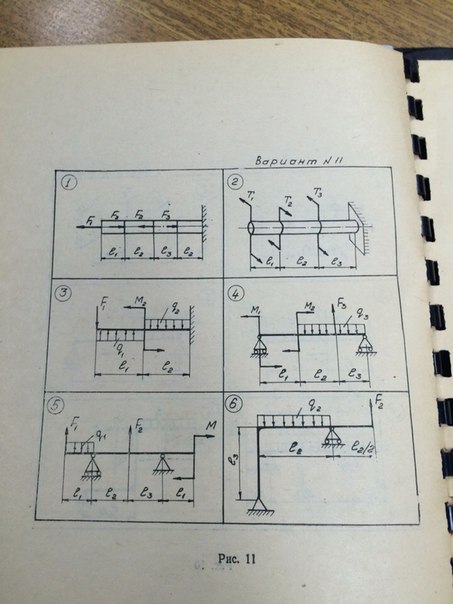 